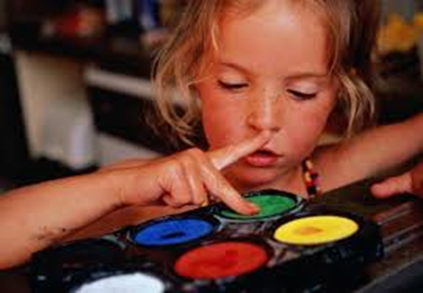 Консультация  для  родителейКакими цветами рисует ваш ребенок?С древних времен человечество придавало цвету символическое значение. Группа ученых разработала методику «Цветные дети», с помощью которой по цветам, которые ребенок чаще всего использует в рисунках, можно определить характер ребенка, его реакцию на жизненные ситуации и эмоциональный климат в семье, а главное – спрогнозировать, каким он вырастет.В зависимости от того, какой цвет чаще всего использует в своих рисунках Ваш ребенок, а также какой цвет является для него самым любимым, можно выделить разные особенности его характера.                                       "Желтые дети"На языке цвета желтый – цвет духовности, но в то же время и опасности. Это люди свободные, оригинальные, инакомыслящие, а потому опасные для тех, кто во главу угла ставит незыблемый порядок, неограниченную власть. Больше всего предрасположены к творчеству. "Желтый" ребенок – мечтатель, фантазер, сказочник, шутник. Он любит играть в одиночестве, любит абстрактные игрушки: камешки, веточки, тряпочки, кубики, оживляя их силой своего воображения. Когда он вырастет, он будет отдавать предпочтение разнообразной, интересной работе. Всегда будет во что-то верить, на что-то надеяться, стремиться жить будущим. В то же время у него могут проявляться такие черты характера, как не практичность, стремление избежать принятия решений, безответственность.                                    "Красные дети"Красный цвет – цвет крови, здоровья, жизни, энергии, силы, власти. Эти дети открыты и активны. Очень трудно родителям с «красными» детьми: живыми, непослушными, возбудимыми, непоседливыми, ломающими игрушки. Когда они вырастут, то высокая работоспособность, будет определяться стремлением добиться успеха, получить результат, заслужить похвалу. Отсюда напористость, эгоизм. Интересы сегодняшнего дня для них превыше всего. Среди ярких политиков чаще всего встречаются «красно-желтые» (красный – наиболее любимый), среди умных – «желто-красные».                                       "Синие дети""Синие» дети – полная противоположность «красным». Недаром «красных» детей можно успокоить синим цветом, а «синих» детей – красным. «Синий» ребенок – спокойный, уравновешенный, любит делать все не торопясь, обстоятельно. С удовольствием лежит на диване с книжкой, размышляет, все обстоятельно обсуждает. Он предпочитают задушевную дружбу с самоотдачей и самопожертвованием, потому что, в противоположность «красным» детям, ему приятно отдавать, а не получать. Часто дети выбирают синий цвет не потому, что они спокойны, а потому, что в данный момент очень нуждаются в покое                                "Фиолетовые дети"На языке цвета фиолетовый означает ночь, тайну, мистику, созерцание, внушаемость. Дети живут богатым внутренним миром и отличаются артистизмом, очень чувствительны. Их легко загипнотизировать, они возбудимы. Стремятся произвести впечатление, но при этом способны посмотреть на себя со стороны. Очень ранимы, более других нуждаются в поддержке и поощрении.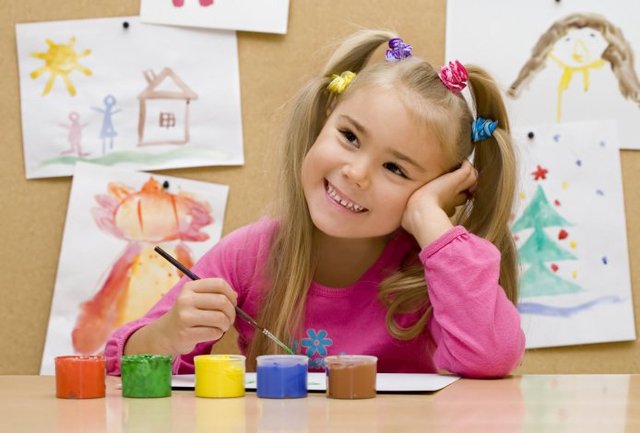  "Сине-зеленые дети"На языке цвета «сине-зеленый» означает воду, лед, холод, глубину, гордость, престиж, тщеславие. Данный цвет – индикатор состояния нервной системы. У того, кому он нравится, нервы перенапряжены. Такое нервное напряжение определяется характером человека, или может быть вызвано ситуацией, когда человек боится ошибиться, лишиться достигнутых успехов, вызвать в свой адрес критику. Не случайно «сине-зелеными» являются все чиновники и администраторы. Поэтому очень важно уберечь «сине-зеленых» от излишней регламентации. Необходимо предоставить ребенку больше свободы, поощрять инициативу, заменять наказание на поощрение, возможно, снизить требования (например, не требовать учиться только на пятерки).                                     "Зеленые дети"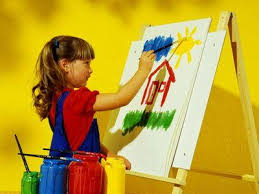 «Зеленый» ребенок считает себя заброшенным и очень нуждается в материнской любви. Чтобы он не вырос в «зеленую» личность ( консервативную, боящуюся перемен, которые у нее ассоциируются с потерями), требуется особое творческое воспитание, развитие открытости, интереса. Такому ребенку необходимо чувство защищенности, надежности.                                  «Оранжевые дети»Эти дети легко возбудимы, так же, как «красные» и «желтые», но это возбуждение не имеет выхода. И дети веселятся, шалят, кричат без всякой причины. Поэтому так опасен оранжевый цвет: когда к оранжевому солнцу добавляется оранжевое небо, да еще оранжевая мама – этот цвет становится визгливым, неприятным, он раздразжает и опустошает.                                   "Коричневые дети"В коричневом цвете оранжевый глушится черным, дискомфорт первого не так заметен. Приземленный, уютный и даже приятный в небольших дозах коричневый цвет у «коричневых» детей становится способом создавать свой мир, надежный и закрытый, маленький мир, который будет создавать чувство безопасности. Существует много причин «коричневого» дискомфорта: слабое здоровье, семейные неурядицы, участие в драматических событиях, и, наконец, умственная неполноценность.                                                                     Черные  дети                                    Черный цвет, как цвет угрозы, совершенно         противопоказан детям. Дети редко предпочитают его, но если ребенок предпочитает всем цветам черный - это свидетельствует о преждевременно созревшей сложной психике и о стрессе, перевернувшем жизнь ребенка. Чем предпочтительнее цвет, тем сильней угроза, тем драматичнее состояние ребенка.                           "Серые дети"Иную психологическую картину дает серый цвет, тоже противопоказанный детям и означающий рутину, беспросветность, отторжение, бедность. Чаще всего «серые» дети очень тихие, несмелые, замкнутые. «Серая» ситуация возникает, когда ребенка отгородили или он сам отгородился от других детей. Если человек не может определить, нравится ему серый цвет или нет – это первый признак усталости.                                   "Пастельные цвета"Это типичные инфантильные тона, и если их предпочитает взрослый, значит он сохранил в себе «ребенка» и связанные с этим черты характера.Голубой цвет говорит о свободе, беззаботности, склонности к перемене обстановки. Обычно его предпочитают мальчики. Часто из таких мальчиков вырастают моряки или летчики.Розовый цвет обычно предпочитают девочки. «Розовый ребенок» обычно нежный, слабый, робкий. Такой ребенок очень зависим от окружающих, нуждается в постоянной поддержке. Когда розовый цвет предпочитает мальчик, он как личность проявляется сильнее.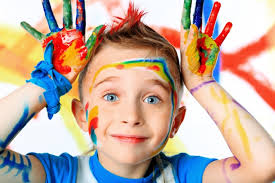 Лиловый цвет также обычно предпочитают девочки. Он говорит о таких чертах характера как слабость, нежность, чувство одиночества, беззащитность. «Лиловый» ребенок часто погружен в свой собственный мир, как правило, очень артистичен.Красный цвет символизирует потребность действовать и достигать успеха…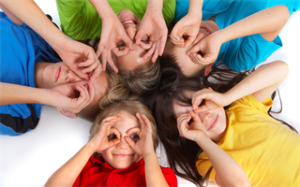 Красные стихи и сказки для детейНарисую красный дом,Расписные стёкла.Пусть живёт матрёшка в нём,Красная, как свёкла.Красная редиска выросла на грядке.Рядом помидоры - красные ребятки.Красные тюльпаны на окне стоят,Красные знамёна за окном горят.Красный цвет - у светофора,Или сзади у машины,У большого помидора,И у маленькой малины.Щеки красные с мороза,Алым светом пламя светит.Красная красивей розаВсех других цветов не свете!Словно помидор и роза,Словно щечки от мороза,Светофора цвет опасный.Это что? Конечно … красный!Красным цветом он горит,Как костёр к себе манит,У весны нет ярче знака,Чем цветок простого мака.Если красный помидор,То созрел он, ясно.Если красный светофор,То идти опасно.Ну а если красный нос,Значит, на дворе Мороз!Красная дугаВышло солнышко из-за тучки, расправило золотистые лучи и отпустило их в гости к радуге.  Пролетели лучи сквозь красную дугу, и сами стали красными. Опустились они на землю и покрасили красным цветом землянику на лугах, спелые яблочки в садах и платьице у девочки.Истратили лучи всю красную краску, и исчезла красная дуга. Расстроилась радуга, стала свою дугу искать. Видит радуга, на лугу красная земляника растет.— Ты, земляника, случайно не видела мою красную дугу? - спрашивает у нее радуга:Испугалась земляника, что отберет у нее радуга красный наряд, и отвечает:— Спроси лучше у красных яблочек! С высокой ветки яблони им все видно.— Не видели ли вы, яблочки, мою красную дугу? - спрашивает радуга у яблок.Испугались яблочки, что отберет у них радуга красные бока, и отвечают:— Спроси лучше у девочки. Она во дворе гуляет.— Не видела ли ты, девочка, мою красную дугу? - спрашивает радуга у девочки.Испугалась девочка, что отберет у нее радуга красное платьице, и говорит:— Поищи ее, радуга, в лесу. Заплакала радуга: не было у нее больше сил дугу искать. От ее разноцветных слез выросли во дворе у девочки цветы всех цветов радуги, всех, кроме красного. Увидела девочка цветы и захлопала в ладоши от радости, но вдруг заметила, что нет среди них красных. Побежала она домой, принесла коробку с красками и нарисовала у радуги красную дугу.Обрадовалась радуга и от счастья заискрилась на солнышке. Упали красные искры на землю, и выросли из них красные цветы – самые красивые во всем садике!Вопросы и задания к сказке:Если бы земляника, яблоки и девочка вернули радуге красный цвет, что бы случилось с их красными нарядами?Как ты думаешь, красный цвет горячий или холодный?Как ты думаешь, откуда на земле появился красный цвет?Какие предметы красного цвета тебе нравятся, а какие — нетКрасные историиМожет, и я очень сладкий, очень вкусный и очень полезный! — рассердился мухомор и гордо задрал вверх КРАСНУЮ шляпу с белыми крапинками.Тут на лесную опушку прибежала девочка в КРАСНОМ сарафане с КРАСНЫМИ кармашками.—  Ой! — воскликнула она. — Земляника! Уже поспела! А какая КРАСНАЯ!Она присела на корточки, сорвала ягоду.«Ну,— подумал мухомор,— сейчас она и меня увидит!»Девочка и правда увидела мухомор. Поморщилась:—  Ядовитый гриб! Мама не велит такие даже руками трогать. И пошла дальше искать КРАСНЫЕ ягоды лесной земляникиКРАСНАЯ СКАЗКАИ вот наступило лето. На лесной опушке выросли рядом КРАСНЫЙ мухомор и КРАСНАЯ земляника.—  Ты только взгляни, какой я видный и красивый! — говорил мухомор. — А тебя заметить трудно, уж очень ты мала и неказиста. И голос у тебя чуть слышный.—  Но я ведь вкусная и очень сладкая,— отвечала земляника. (А голос-то у нее и правда был совсем тихий, еле слышный.) — И еще я очень полезная,— прибавила она уже шепотом. И еще сильнее покраснела, потому что не любила хвалиться.